New Jersey Department of EducationNotice of Grant Opportunity 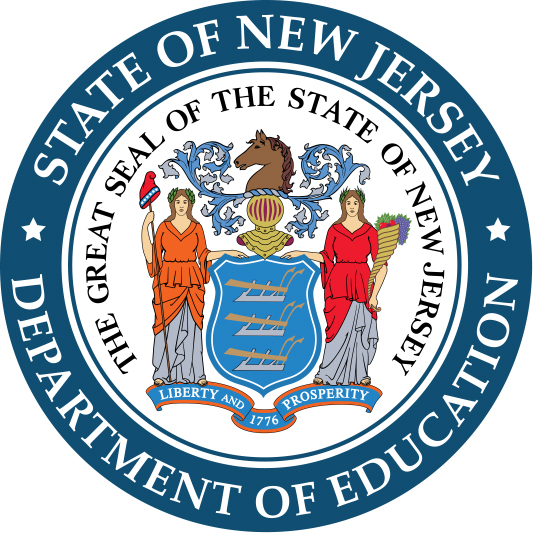 New Jersey Department of EducationOffice of Grants ManagementMarch 2023Application Due Date: March 30, 2023Notice of Grant OpportunityBuilding Capacity for Career Pathways in 
Comprehensive Schools (Cohort 2) Year 2 of 4                                                                                 23-AG34-G06Angelica Allen-McMillian, Ed.D.Acting Commissioner of EducationJorden Schiff, Ed.D.Acting Assistant CommissionerDivision of Teaching and Learning ServicesSharon FlemingActing DirectorOffice of Career ReadinessMarch, 2023ORG/APU # 5062-032Application Due Date: March 30, 2023New Jersey Department of EducationP.O. Box 500Trenton, NJ  08625-0500State Board of EducationAngelica Allen-McMillan, Ed.D., Acting CommissionerSecretary, State Board of EducationIt is a policy of the New Jersey State Board of Education and the State Department of Education that no person, on the basis of race, color, creed, national origin, age, sex, handicap or marital status, shall be subjected to discrimination in employment or be excluded from or denied benefits of any activity, program or service for which the Department has responsibility. The Department will comply with all state and federal laws and regulations concerning nondiscrimination. Table of ContentsWhen responding to this Notice of Grant Opportunity (NGO), applicants must use the Electronic Web Enabled Grant (EWEG) online application system on the New Jersey Department of Education’s (NJDOE’s) Homeroom webpage. Please refer to the NJDOE’s Discretionary Grants web page for the NGO and (click on available grants) for information on when the EWEG application will be online. Please note that beginning Fiscal Year 2023, all applicants for discretionary grants must complete and submit a System for Award Management (SAM) application in EWEG prior to being able to create and submit a grant application in EWEG.Section 1:  Grant Program Information1.1	Description of the Grant ProgramThis continuation Notice of Grant Opportunity (NGO) for the Building Capacity for Career Pathways in Comprehensive Schools (Cohort 2), Year 2 of 4, is offered to continue the grant project that began in year one with the goal of increasing access and opportunities for New Jersey students to participate in high-quality career and technical education (CTE) programs in comprehensive high schools, delivered through career pathways leading to high-skill, high-wage and in-demand careers.Career pathways are an integrated approach to developing students’ core academic, technical and employability skills in a broad career area. Career pathways connect education and training strategies and support services which enable individuals to secure industry-relevant certification, obtain employment within an occupational area, and advance to higher levels of education and employment in that area. Implementing career pathways in high schools provide opportunities for students to engage in authentic, relevant learning that integrates rigorous academic content and contextual learning. It includes developing high-quality partnerships with businesses, industry associations, community organizations, and higher education to support these efforts.In his 2020 State of the State address, Governor Murphy introduced JobsNJ. This initiative was created to set New Jersey on the path to a stronger and fairer future where innovation and diversity are at the forefront of the State’s economy by ensuring career-seeking residents of New Jersey have the education and training necessary to access high quality employment. It also supports businesses by helping employers find the talent to support continued prosperity. The Building Capacity for Career Pathways: A Pilot Program for Comprehensive Schools initiative was the starting point to build a pipeline of trained and educated residents at the secondary level who are prepared to enter directly into the workforce or continue to higher education. This NGO continues the successes and best practices learned from the pilot program while building in stronger methods for access, opportunity, and equity in CTE.Building Capacity for Career Pathways in Comprehensive Schools offers equitable access to high-quality CTE for students to achieve academic and career success aligned to economic opportunities. Through statewide agency collaboration with the Department of Labor (NJDOL), the Office of the Secretary of Higher Education (OSHE), Economic Development Authority (NJEDA) and NJDOE, New Jersey is committed to the creation of a talent development system focused on ensuring that all residents have the skills, abilities, and connections that lead to meaningful careers. This NGO aligns this multi-agency effort to develop career pathways for students in the nine New Jersey Key Industries identified by NJDOL:Construction and Energy;Finance;Health Care;Leisure and Hospitality;Life Sciences;Transportation, Logistics, and Distribution;Manufacturing;Retail Trade; andTechnology.Students who participate in CTE programs are prepared for stable careers and success in a modern, global, and competitive economy. CTE programs offer a sequence of courses that provide students with coherent and rigorous curriculum aligned with challenging academic standards and relevant technical knowledge and skills needed to prepare for further education and careers in current or emerging professions. CTE programs provide all students with exposure to high-skill, high-wage, and in-demand careers, developing academic, technical and employability skills that contribute to greater postsecondary success. High school students graduate with increased opportunities to immediately experience and enter careers they are passionate about or to pursue continued post-secondary education. The overall expected outcomes of this grant program are to:Increase the number of students participating in high-quality CTE programs through career pathways;Improve career preparation of students;Increase the number of students attaining industry-valued and postsecondary credentials during high school and who are eligible to continue education and credential attainment in a career pathway after graduation; andProvide technical assistance to build capacity for model career pathways statewide, creating a community of experienced and knowledgeable educators, industry, and postsecondary partners.This NGO represents the second of an expected four-year grant program. This second year will function as an implementation year. The second project period is February 1, 2023 to January 31, 2024. 1.2	Eligibility to ApplyThe Building Capacity for Career Pathways in Comprehensive Schools (Cohort 2) initiating year grant was a limited competitive grant program open to comprehensive high schools, regional high school districts, and charter schools serving grades 9-12. The four school districts funded in year one of the multi-year grant program are eligible to apply for continuation funding in year two, pending attainment of state goals and objectives on a yearly basis and availability of state vocational aid to the districts awarded through limited competition in Year One. Eligibility for continuation funding is contingent upon Building Capacity for Career Pathways (Cohort 2) applicants’ timely and accurate submission of interim and final programmatic and fiscal reports required under this grant program, and Department of Education approval of these reports; monitoring reports approved by the Office of Career Readiness that identifies Building Capacity for Career Pathways (Cohort 2) applicants’ progress in implementation of the comprehensive multi-year plan; and satisfactory progress toward the completion of any remediation identified as necessary by the Office of Career Readiness.  Districts currently eligible for Year 2 of the Building Capacity for Career Pathways (Cohort 2) include: Cherry Hill Township, Collingswood Borough, Neptune Township, and Pitman. Under multiyear grant programs, applicants must retain a copy of the initiating multiyear NGO and a copy of each subsequent year’s NGO for reference when applying for continuation funding. Information from the initiating NGO may not be repeated in subsequent NGOs. Therefore, it is the responsibility of the grant recipient to maintain accurate records of all project requirements for subsequent grant award period applications.1.3	Federal Compliance Requirements (UEI, SAM)In accordance with the Federal Fiscal Accountability Transparency Act (FFATA), all grant recipients must have a valid Unique Entity Identifier (UEI) number and be registered with the federal System for Award Management (SAM), the successor to the federal Central Contractor Registration (CCR) database. To register with the SAM database, applicants must go to SAM website.FFATA Executive Compensation Disclosure Criteria:In the preceding fiscal year if an applicant:Received at least $25,000,000 in annual gross revenues from federal awards; andHas at least eighty percent of annual gross revenue coming from federal awards; the applicant is required to disclose the name and total compensation of the five most highly compensated officers of the applicant as part of the grant application.The term “federal award” includes federal contracts, subcontracts, grants, and sub-grants.No award will be made to an applicant not in compliance with FFATA.1.4	Statutory/Regulatory Source and Funding The applicant’s project must be designed and implemented in conformance with all applicable state and federal regulations. The Building Capacity for Career Pathways in Comprehensive Schools (Cohort 2) Year 2 of 4 is 100 percent funded from State Vocational Educational Aid. ORG/APU # 5062/032.Final awards are subject to the availability of State Vocational Educational Aid funds. Total funds for Building Capacity for Career Pathways in Comprehensive Schools are $675,000 per year. The four districts eligible for the continuation grant will receive the total amount of $168,750. If balances are available, or if additional funds become available during the fiscal year, the eligible grantees will be awarded additional funds. The grantee is expected to complete the goals and objectives laid out in the approved grant application, complete implementation activities established in its grant agreement, and make satisfactory progress toward the completion of its approved action plan. Failure to do so may result in the withdrawal by the NJDOE of the grantee’s eligibility for the continuation of grant funding. The NJDOE will remove ineligible, inappropriate or undocumented costs from funding consideration. The project period for this second year of the expected four-year grant period is from 
February 1, 2023 – January 31, 2024.1.5	Dissemination of This NoticeThe Office of Career Readiness will make this notice available to eligible applicants listed in section 1.2 based upon the eligibility statement, to the Office of Comprehensive Support Team Leaders and to the Executive County Superintendents of the counties in which the eligible applicants are located. Additional copies of the NGO are also available on the NJDOE’s Discretionary Grant web site or by contacting the Office of Career Readiness  at the New Jersey Department of Education, River View Executive Plaza, Building 100, Route 29, P.O. Box 500, Trenton, NJ  08625-0500; telephone 
(609) 376-9067; fax (609) 984-5347.1.6	Technical AssistanceTechnical Assistance will be on an as needed basis for each eligible district. Eligible districts can request a meeting with the Building Career Pathways in Comprehensive Schools (Cohort 2) program officer, Genevieve Cross, email genevieve.cross@doe.nj.gov. 1.7	Application SubmissionThe NJDOE administers discretionary grant programs in strict conformance with procedures designed to ensure accountability and integrity in the use of public funds and, therefore, will not accept late applications.The responsibility for a timely submission resides with the applicant. The Application Control Center (ACC) must receive the completed application through the online EWEG system access through the NJDOE Homeroom web page no later than 4:00 p.m. on Thursday March 30, 2023. Without exception, the ACC will not accept, and the Office of Grants Management (OGM) cannot evaluate for funding consideration, an application after this deadline.Each eligible applicant must have a logon ID and password to access the system. LEA applicants should contact their district’s Web (Homeroom) Administrator, who will complete the registration. Non-LEA applicants should send an email request for the EWEG help desk. Please allow 24-48 hours for the registration to be completed.Please direct questions regarding access to EWEG to the EWEG help desk email account. The NJDOE advises applicants to plan appropriately to allow time to address any technical challenges that may occur. Additionally, applicants should run a consistency check at least 24 hours before the due date to determine any errors that might prevent submission of the application. Applicants are advised not to wait until the due date to submit the application online as the EWEG system may be slower than normal due to increased usage. Running the consistency check does not submit the application. When the consistency check runs successfully, a submit button will appear. Once the submit button is clicked, the application may not be edited, additional information may not be submitted, and the application can no longer be accessed or returned. Please note: The submit button in the EWEG system will disappear as of 4:00 p.m. on the due date.Complete applications are those that include all elements listed in Section 3.3, Application Component Checklist of this notice. Applications received by the due date and specified time will be screened to determine whether they are, in fact, eligible for consideration. The NJDOE reserves the right to reject any application not in conformance with the requirements of this NGO. Paper copies of the grant application will not be accepted in lieu of the EWEG application. Applications submitted via fax will not be accepted under any circumstances.1.8	Reporting RequirementsGrant recipients must submit periodic project and fiscal progress reports. All reports will be submitted through the EWEG system. Reports for this second-year grant program will be due as follows: Reminder: do not upload any student identifying information with your interim or final reports.1.9	Assessment of Statewide Program ResultsOver the four-year grant period, the Office of Career Readiness will require ongoing reporting and data submission from the grantee to monitor the grantee’s progress toward meeting the statewide goal, objectives, and outcomes of the grant. Assessments will be in the form of desk audits of periodic interim project and fiscal reports as well as onsite monitoring visits. After successful planning, grantees will concentrate on implementing, supporting, and evaluating the career pathways realized through high quality CTE programs of study and supports planned during year one. The second CTE program of study will be implemented no later than September 2025.Districts may optionally use the knowledge and information learned during the grant program to create additional CTE programs of study, however, only the two approved CTE programs of study developed through this grant will be eligible for funding through this grant opportunity.Reports, monitoring visits and participation by all required participants in NJDOE sponsored project events and supports will be used to evaluate the progress of the grant programs, in order to determine continuation funding through the subsequent grant periods. Additional assessments may include surveys and external evaluations. 1.10	Reimbursement Requests Payment of grant funds is made through a reimbursement system. Reimbursement requests for any grant funds the local project has expended are made through the EWEG system. Reimbursement requests may begin once the application has been marked “Final Approved” in the EWEG system and the grantee has accepted the award by clicking on the “Accept Award” button on the Application Select page and completed the Grant Acceptance Certificate.Only one reimbursement request may be submitted per month. Grantees must submit their request no later than the 15th of the month. It is expected that reimbursements are submitted monthly. The requests may include funds that will be expended through the last calendar day of the month in which reimbursement is requested. If the grantee’s request is approved by the NJDOE program officer, the grantee should receive payment around the 10th of the following month. Note: Payments cannot be processed until the award has been accepted in EWEG. No reimbursement requests will be accepted after January 15, 2024.Section 2:  Project GuidelinesThe intent of this section is to provide the applicant with the framework within which it will plan, design, and develop its proposed project to meet the purpose of this grant program. Before preparing applications, potential applicants are advised to review Section 1.1, Description of the Grant Program, of this NGO to ensure a full understanding of the State’s goal and purpose for offering the program. Additionally, the information contained in Section 2 will complete the applicant’s understanding of the specific considerations and requirements that are to be considered and/or addressed in their project. Please note that N.J.A.C 6A:23A-7 places additional administrative requirements on the travel of school district personnel. The applicant is urged to be mindful of these requirements as they may impact the ability of school district personnel to participate in activities sponsored by the grant program. Successful grant applications will include:Successful completion of year one;Measurable activities that will lead to accomplishing the objectives; andA budget that will lead to accomplishing the activities.The State goal and purpose for offering the Building Capacity for Career Pathways in Comprehensive Schools grant is, “to increase access and opportunities for New Jersey students to participate in high-quality career and technical education programs in comprehensive high schools, delivered through career pathways leading to high-skill, high-wage and in-demand careers.” This cohort will support comprehensive school districts, including regional school districts and charter schools, serving grades 9-12 that currently do not have approved CTE programs or programs of study. Additionally, this cohort will assist districts that are seeking to plan and implement career pathway programs as a strategy to equitably improve student achievement, postsecondary and career outcomes linked to New Jersey Key Industries identified by NJDOL: Construction and Energy;Finance;Health Care;Leisure and Hospitality;Life Sciences;Transportation, Logistics, and Distribution;Manufacturing;Retail Trade; and Technology.The development of career pathways supports the strategic goals identified in the New Jersey Perkins V State Plan: quality programs, work-based learning, career advisement and development, and CTE teacher recruitment and retention and will provide the necessary groundwork for students to pursue and receive equitable career education and talent development in New Jersey’s school districts. This grant will help build upon New Jersey’s highly educated and skilled workforce with a focus on innovation and diversity which are the foundation of our economy. Continuation funding will be available to the four awarded districts that were selected in year one which includes comprehensive school districts and regional school districts serving grades 9-12 and is being delivered in two phases. This NGO is for the project period February 1, 2023 through January 31, 2024. The activities during this project period fall into two phases as described below:While conducting planning and research for a career pathway program, applicants should review the following:Review the CTE program of study CTE-DMS system guide for information on submitting a CTE program of study for approval.Create a career pathway based on the needs of your school district and those of the local, regional, and/or State labor market. Some programs are costlier than others to implement and maintain because of the cost of equipment and supplies. Applicants must be fiscally responsible to strategically plan and administer all grant funds when implementing their career pathway CTE programs of study.Review the New Jersey Perkins V State Plan, for size, secondary scope, and quality information. Also found in the New Jersey Comprehensive Local Needs Assessment (CLNA) guide and template. A CTE program of study must contain a minimum enrollment of 10 students in the first course and the programs of study must retain 40% of participants initially enrolled through their completion of the program.Establish a Career Pathways Program Advisory Team consisting of: Central office and building administrators; Director of school counseling/guidance director;Curriculum lead;Teaching leads to operate an effective career pathways CTE programs of study;Industry partners;Postsecondary partners; andAdditional partners who represent community organizations or business partnerships that are established throughout the grant program.Ensure engagement in an intensive, required program of professional development provided by the school district, NJDOE, identified partners, and/or other outside vendors. The district must commit to having members of the Career Pathways Program Advisory Team participate in planned professional development sessions throughout the grant period. The trainings provided by the NJDOE, will include a variety of experts including NJDOE staff, related state and/or federal agency staff, educational consultants, and industry and postsecondary partners.Research and include student support programs and other methodologies to aid in the recruitment and enrollment of a diverse student population into the career pathway CTE program of study through an extended school day or year. Learning workshops such as Saturday school, after school programming and/or a summer bridge program are examples of such programs.Develop industry-informed curriculum for a minimum sequence of three courses aligned to New Jersey Student Learning Standards (NJSLS). Curriculum should be rigorous and develop academic, technical and employability skills for students. Skills mapping with industry and postsecondary partners is recommended. 2.1 Project RequirementsApplicants will find within this section the requirements that must be addressed by the grant applications in the project update, project description, and in the project activity plan. All the planning and designs should support the Statewide Goal, Objectives and Indicators. Project UpdateThe Project update is a recap of the project from year one and includes the project’s future need, purpose and projected outcomes.Project DescriptionDescribe the progress made in Year One of the grant project and how work towards meeting the goals and objectives outlined in the Year One grant application will continue in Year Two. The activities that were accomplished in year one should be addressed as well as next steps that the district will take regarding professional development, student recruitment activities and projections, as well as activity plan actions. Goals, Objectives, and Indicators The goals and objectives for the Building Capacity for Career Pathways for Comprehensive Schools (Cohort 2) were established in Year one of the NGO. For year two of the grant eligible districts may add or revise indicators as needed.Project Activity PlanThe Project Activity Plan follows the goal(s) and objectives that were listed in the previous section. The Activity Plan is for the current grant period. Activities represent the steps that the district will take to achieve each identified objective. Also, the activities that are identified in this section serve as the basis for the individual expenditures that are being proposed in the budget. Review the Goals and Objectives when constructing the Project Activity Plan to ensure that appropriate links have been established between the goal(s) and objectives and the activities.For this section:State the relevant objective in full in the space provided. Number the local goal “Goal 1” and each objective 1.1, 1.2, 1.3, etc.;Describe all the tasks and activities planned for the accomplishment of each goal and objective;List all the activities in chronological order;Space the activities appropriately across all report periods of the grant project;Identify the staff directly responsible for the implementation of the activity. If the individual conducting the activity is not referenced appropriately on the Project Activity Plan, it may not be possible to determine an allocation of the requested cost, and costs may be disallowed;List the documentation that tracks the progress and confirms the completion of each activity, such as agenda, minutes, curriculum, etc.;In the Report Period Column on the Project Activity Plan, indicate with a checkmark the period in which the activity will be implemented. If the activity is ongoing or recurring, place a checkmark in the boxes under each period in which the activity will talk place; andDo not list the project director or other person with general oversight authority for the project as the “person responsible” for carrying out all activities. 2.2 Budget Design ConsiderationsOnce the objectives that will guide the work in the implementation phase of the grant have been prioritized, begin to develop the details of the budget that will be necessary to carry out each activity. The applicant’s budget must be well-considered, necessary for the implementation of the project, remain within the funding parameters contained in this handout, and demonstrate prudent use of resources. The budget will be reviewed to ensure that costs are customary and reasonable for implementation of each project activity. The applicant must provide a direct link for each cost to the goals, objectives and activities in the Project Activity Plan that provides programmatic support for the proposed cost. In addition, the applicant must provide documentation and details sufficient to support each proposed cost. Guidance on constructing a grant budget may be found in the Pre-award Manual for Discretionary Grants.The budget submitted as part of the application is for the current grant period only.The NJDOE will remove from consideration all ineligible costs, as well as costs not supported by the Project Activity Plan. The actual amount awarded will be contingent upon the applicant’s ability to provide support for its proposed budget upon application and ultimately will be determined by the NJDOE through the pre-award revision process. The applicant’s opportunity to make pre-award revisions will be limited by the NJDOE which is not responsible either to provide repeated opportunities for revisions or to permit reallocation of the funds previously requested for costs that have not been approved or have been disallowed. Budget RequirementsBudget requests should be linked to specific project activities, and objectives of the Building Capacity for Career Pathways in Comprehensive Schools (Cohort 2).The provisions of N.J.A.C. 6A:23A-7 contain additional requirements concerning prior approvals, as well as expenditures related to travel. It is strongly recommended that the applicant work with their business administrator when constructing the budget. The NJDOE applies these restrictions uniformly to all grantees. Unless otherwise specified, the following restrictions apply to all grant programs:No reimbursement for in-state overnight travel (meals and/or lodging);No reimbursement for meals on in-state travel; andMileage reimbursement is capped at $.47/mile.Eligible costs may includeCurriculum developmentProfessional development/learningAttracting, enrolling, and supporting a diverse group of students to the programClassroom equipment and supplies for use during the grant periodTravel related to the programOther costs that directly relate to the operation of the program Administrative costs are not to exceed 5 percent of the total budgetIneligible costsFunds may not be used for the following costs:Indirect costsCosts not supported by the program plan EntertainmentSection 3:  Completing the ApplicationGeneral Instructions for ApplyingTo apply for a grant under this NGO, applicants must prepare and submit a complete application. The application must be a response to the State’s vision as articulated in Section 1: Grant Program Information of this NGO. It must be planned, designed, and developed in accordance with the program framework articulated in Section 2: Project Guidelines of this NGO. The applicant may wish to consult additional guidance found in the Pre-award Manual for Discretionary Grants.Review of Continuation Applications Department staff will review each continuation grant application on the basis of quality and comprehensiveness, including consistency with the comprehensive project plan selected and approved in the application under the initiating multi-year NGO. Applications will also be reviewed for completeness, accuracy and appropriateness of response to each of the items identified in Section 2.Please be advised that in accordance with the Open Public Records Act P.L. 2001, c. 404, all applications for discretionary grant funds received September 1, 2003, or later, as well as the evaluation results associated with these applications, and other information regarding the competitive grants process, will become matters of public record upon the completion of the evaluation process, and will be available to members of the public upon request.Application Component ChecklistThe following components are required (see Required  Column) to be included as part of the application. Failure to include a required component may result in the application being removed from consideration for funding. Use the checklist (see Included  Column) to ensure that all required components have been completed in the application. Appendix A: Eligible Career Clusters® and New Jersey Key Industry PathwaysIn the New Jersey Perkins V State Plan, the NJDOE announced its focus on rigorous CTE programs of study at the high school that align to high-wage, high-skill, in-demand careers. Our sister agency, the NJDOL has identified nine key industry clusters in New Jersey: Construction and Energy; Finance; Health Care; Leisure and Hospitality; Life Sciences; Manufacturing; Retail Trade; Technology; and Transportation, Logistics and Distribution. This grant opportunity focuses on the high-skill, high-wage, in-demand pathways that fall within each of these key industry clusters. A brief description of each industry and the focus of the CTE cluster are included for reference. It is critical to note that not all of the occupations that fall within these clusters meet the high-skill, high-wage, in-demand designation. Key pathways have been selected for your reference and review, with a link to brief descriptions found on the
 Advance CTE website ⎸ https://careertech.org/career-clusters Architecture and ConstructionThis Career Cluster is focused on careers in designing, planning, managing, building, and maintaining the built environment.Design/Pre-Construction Pathway: People with careers in design/pre-construction turn a concept into a set of plans. Their plans guide other construction professionals as they continue the building process. Construction Pathway: Employees in construction build and remodel houses, apartments, industrial buildings, warehouses, office buildings, churches, schools, and recreational facilities. This pathway also includes the builders of highways, streets, bridges, tunnels, and airports as well as power plants, chemical plants, refineries, and mills.Maintenance/Operations Pathway: Employees in maintenance and operations unload, inspect, and move new equipment into position. They determine the optimal placement of machines in a plant, assemble machinery, install machinery, repair machinery, and perform preventive maintenance. They detect, diagnose and correct minor problems on machinery. Business ManagementThis Career Cluster is focused on careers in planning, organizing, directing, and evaluating business functions essential to efficient and productive business operations.General Management Pathway: General Management focuses on careers that plan, organize, direct, and evaluate all or part of a business organization through the allocation and use of financial, human, and material resources.FinanceThis Career Cluster is focused on planning, services for financial and investment planning, banking, insurance, and business financial management.Business Finance Pathway: The business finance function in a company is to manage policy and strategy for (and the implementation of) capital structure, budgeting, acquisition and investment, financial modeling and planning, funding, dividends, and taxation.Accounting Pathway: Accounting encompasses careers that record, classify, summarize, analyze, and communicate a business's financial information/business transactions for use in management decision-making. Accounting includes such activities as bookkeeping, systems design, analysis, and interpretation of accounting information.Banking Services Pathway: Primarily concerned with accepting deposits, lending funds, and extending credit, banking services include cash management, short-term investments, mortgages and other loans, credit cards, and bill payment. Banking services are delivered via a number of different institutions, from commercial banks (the largest group) and other traditional means (savings and loans associations, credit unions, and local banks).Health SciencesThis Career Cluster is focused on planning, managing, and providing therapeutic services, diagnostic services, health informatics, and biotechnology research and development. Therapeutic Services Pathway: Careers in the Therapeutic Services pathway are focused primarily on changing the health status of the patient over time. Health professionals in this pathway work directly with patients; they may provide care, treatment, counseling, and health education information.Diagnostic Services Pathway: Careers in the Diagnostic Services pathway use tests and evaluations that aid in the detection, diagnosis and treatment of diseases, injuries, or other physical conditions.Biotechnology Research & Development Pathway: Careers in the Biotechnology Research and Development pathway involve bioscience research and development as it applies to human health. These scientists may study diseases to discover new treatments or invent medical devices used to directly assist patients or to improve the accuracy of diagnostic tests.Information TechnologyThis Career Cluster is focused on building linkages in information technology occupations for careers related to the design, development and management of hardware, software, multimedia, and systems integration services.Network Systems Pathway: Careers in Network Systems involve network analysis, planning and implementation, including design, installation, maintenance, and management of network systems. Successful establishment and maintenance of information technology infrastructure is critical to the success of almost every 21st century organization.Web & Digital Communications Pathway: Careers in Web and Digital Communications involve creating, designing, and producing interactive multimedia products and services, including development of digitally generated or computer-enhanced media used in business, training, entertainment, communications, and marketing. Organizations of all types and sizes use digital media to communicate with existing and potential customers, to track transactions, and to collaborate with colleagues.Programming & Software Development Pathway: Careers in Programming and Software Development involve the design development implementation and maintenance of computer systems and software, requiring knowledge of computer operating systems, programming languages and software development.ManufacturingThis Career Cluster is focused on planning, managing, and performing the processing of materials into intermediate or final products and related professional and technical support activities such as production planning and control, maintenance and manufacturing, and process engineering. Production Pathway: People with careers in production work on the shop floor making parts or assembling them. They work with machines, making or assembling electronic parts, constructing, or assembling them, assembling modular housing, performing welding jobs, or printing various materials, providing access to technologies that supports the development of wind, solar, and other renewable energy.Manufacturing Production Process Development Pathway: Employees in Manufacturing Production Process Development are responsible for product design and design of the manufacturing process. They work with customers to ensure the manufacturing process produces a product that meets or exceeds customer expectations. They also monitor the manufacturing process and the materials used to manufacture the product.Science, Technology, Engineering, and Mathematics (STEM)This Career Cluster is focused on planning, managing, and providing scientific research and professional and technical services (e.g., physical science, social science, engineering) including laboratory and testing services, and research and development services, and geothermal generation technologies. The Science, Technology, Engineering and Mathematics cluster prepares students for careers using problem-solving and science, technology, engineering, and math (STEM) skills. Engineering & Technology Pathway: Careers aligned with the engineering and technology pathway involve studying and applying principles from advanced mathematics, science disciplines, and technology. All engineers and technologists apply key science concepts and processes to design solutions to identified problems. Transportation, Distribution and LogisticsThis Career Cluster is focused on planning, management, and movement of people, materials, and goods by road, pipeline, air, rail and water and related professional support services such as transportation infrastructure planning and management, logistics services, mobile equipment, and facility maintenance.Logistics Planning & Management Services Pathway: Careers in the Logistics Planning and Management Services pathway involve planning, management, and control of the distribution of materials, products, and people. Often, more than one mode of transportation is used as distribution efforts can be complex, even national, or global. These people are responsible for the plans which will ensure that cargo arrives at the right location, on time, and in the safest, most economical manner.Facility and Mobile Equipment Maintenance Pathway: Careers in the Facility and Mobile Equipment pathway include the maintenance, repair, and servicing of vehicles and transportation facilities. All transportation relies on equipment which must function as designed, whenever needed. The people in this pathway keep the equipment and machinery running while looking for more efficient, safe, and cost-effective ways to do so.Marketing This Career Cluster® is focused on planning, managing, and performing marketing activities to reach organizational objectives. Marketing Management: People with careers in marketing management formulate policies and direct the operations of businesses and corporations, nonprofit institutions, and other organizations. In small firms, the owner or chief executive officer may assume all advertising, promotions, marketing, sales, and public relations responsibilities. In large firms, which may offer numerous products and services nationally or even worldwide, an executive vice president directs overall advertising, promotions, marketing, sales, and public relations policies. Merchandising: Employees in buying and merchandising positions get the product into the hands of the customer. This process includes forecasting, planning, buying, displaying, selling, and providing customer service. Marketing Communications: Marketing communications employees plan, coordinate and implement marketing strategies, advertising, promotion and public relations activities. Because of the importance and high visibility of their jobs, these individuals often are prime candidates for advancement. Marketing Research: Employees in marketing research are concerned with understanding people and organizations. They collect and analyze many different types of information to design new products, to predict future sales and to position their own company’s strategies against those of its competitors. Hospitality and Tourism This Career Cluster® is focused on management, marketing and operations of restaurants and other food services, lodging, attractions, recreation events and travel related services. Restaurant and Food/Beverage Services: Employees working in the Restaurant and Food/Beverage Services pathway perform a variety of tasks to maintain operations and promote guest services in eating and drinking establishments. Lodging Pathway: Employees working in the Lodging pathway perform tasks related to the operation of lodging facilities and the care of guests who use these facilities, either through direct guest contact or the provision of background services that enhance the guest experience. Travel and Tourism Pathway: Employees in the Travel and Tourism pathway focus on the development, research, packaging, promotion and delivery of a traveler's experiences. There is a broad range of jobs in this pathway. Employees may be involved in developing a heritage area for the enjoyment and education of visitors, creating guidebooks, planning trips and events, managing a customer’s travel plans or overseeing a huge urban convention center. Kathy A. GoldenbergPresidentBurlingtonAndrew J. MulvihillVice PresidentSussexArcelio AponteMiddlesexMary Beth BerryHunterdonElaine BobroveCamdenFatimah Burnam-WatkinsUnionRonald K. ButcherGloucesterJack FornaroWarrenMary Elizabeth GaziSomersetNedd James JohnsonSalemErnest P. LeporeHudsonJoseph Ricca, JrMorrisSylvia Sylvia-CioffiMonmouthReport	Reporting period Due dateYear Two - InterimFebruary 1, 2023 – June 30, 2023July 27, 2023Year Two - FinalFebruary 1, 2023 – January 31, 2024February 28, 2024PhaseDatesDescription of ActivitiesPhase One: Operation of CTE program of study February 1, 2023 to 
August 30, 2024Focus on the operation of the first CTE program of study through implementation and evaluation.Phase Two:ImplementationSeptember 1, 2022 to 
January 31, 2026Concentrate on implementing, supporting, and evaluating the career pathways and supports realized through high quality CTE programs of study created in Phase One;The first CTE program of study must be implemented no later than September 2022; andThe second CTE program of study will be implemented no later than September 2025 with the option for the grantee to begin sooner if the district demonstrates capacity.Required Components in EWEGEWEG Tab/SubtabCheck () if includedAdmin (Contacts, Allocation, Assurances, Board Resolution)BudgetNarrative (Update, Description, Goals/Objectives/Indicators, Activity Plan)